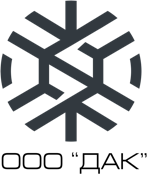 ООО «ДАК»+7 950 285 45 35fermer.torg@mail.ru Наименование услуги коммерческого храненияЕд.измеренияЦена, руб.Аренда камеры (500 кв.м)          1450 000,00ГРУЗОВЫЕ РАБОТЫ:Грузовые работы автомашина-склад-автомашинаРуб/тн (брутто)1300Грузовые работы   а/м – а/мРуб/тн (брутто)800Грузовые работы автомашина-склад во внеурочное время, выходные и праздничные дниРуб/тн (брутто)400Грузовые работы склад-автомашина во внеурочное время, выходные и праздничные дниРуб/тн (брутто)400Приемка товара, уложенного в паллетахРуб/тн (брутто)800Приемка товара, уложенного в паллетах во внеурочное время, выходные и праздничные дниРуб/тн (брутто)1000Перемещение товара склад-складРуб/тн (брутто)300Перемещение товара склад-склад во внеурочное времяРуб/тн (брутто)500Пересчет по трафаретуРуб/тн (брутто)400Доморозка продукцииРуб/тн (брутто)400Провеска вручнуюРуб/тн (брутто)450Провеска с поддономРуб/тн (брутто)200Рассортировка товараРуб/тн (брутто)400Рассортировка товара во внеурочное время, выходные и праздничные дниРуб/тн (брутто)600ПеретариваниеРуб/тн (брутто)400Перетаривание во внеурочное времяРуб/тн (брутто)600Обрешетка поддонов с товаром (без стоимости поддона)Руб/тн (брутто)400